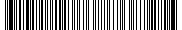 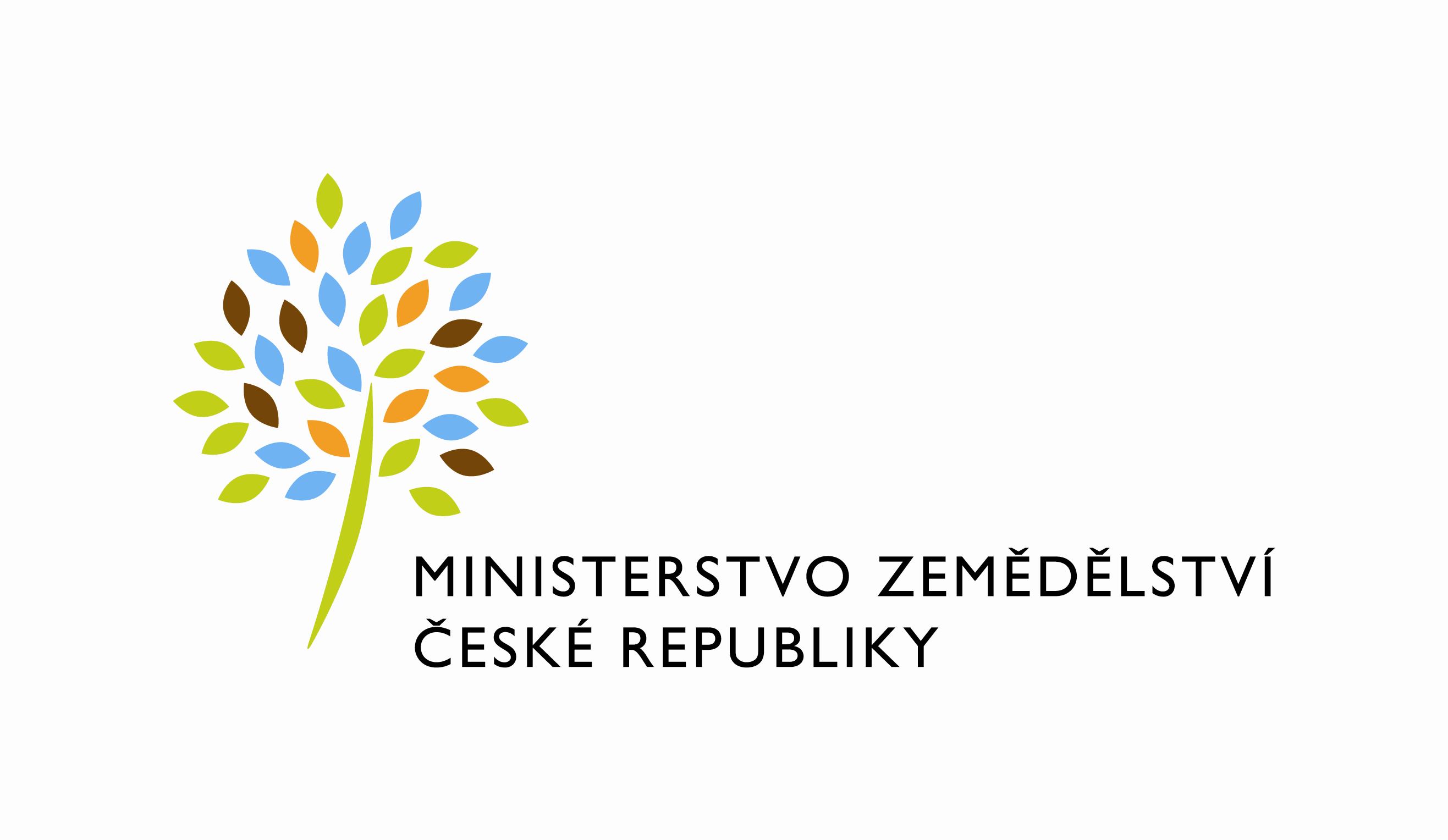 adresa: Těšnov 65/17, Nové Město, 110 00 Praha 1DATUM: 24. 6. 2022Prodloužení termínu dodání Objednávky 4500137665 k PZ_PRAIS_II_2021_No636_HR-001_Drob_upravy_III, Z32327Vážený pane xxx,oznamujeme Vám tímto prodloužení termínu dodání objednávky č. 4500137665 k PZ_PRAIS_II_2021_No636_HR-001_Drob_upravy_III, Z32327.Nový termín dodání: do 31. 7. 2022Zdůvodnění:Prodloužení je realizováno z důvodu nevyčerpání alokovaných člověkodnů.Přílohy:útvar: Odbor informačních a komunikačních technologiíČíslo útvaru: 12120VÁŠ DOPIS ZN.:	 ZE DNE:	SPISOVÁ ZN.:	 MZE-45060/2021-11152NAŠE ČJ.:	 MZE-39948/2022-12122VYŘIZUJE:	David NeužilTelefon:	221812012E-MAIL:	David.Neuzil@mze.czID DS: 	yphaax8O2 IT Services s.r.o.Vážený panxxxZa Brumlovkou 266/2Michle140 00 Praha 4Ing. Vladimír Velasředitel odboruOtisk úředního razítka